Le magicien d'Ozadapté par Marie-Ange Guillaume et Sébastien MourrainCompétences travaillées :associer une image et un mot,faire correspondre des mots en scriptes et en cursives,lire une phrase simple pour l'illustrer,écrire une phrase en utilisant des étiquettes-mots,choisir entre deux mots pour compléter une phrase,écrire le bon article devant un mot,lire une phrase et dire si elle est vraie ou fausse.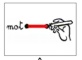  Relie les mots aux bons dessins en t'aidant du texte si tu as besoin de modèles.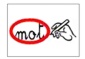  Entoure les mots qui correspondent à l'image en t'aidant du texte si tu as besoin de modèles. Relie les mots identiques (change de couleur).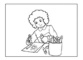  Dessine ce qui est écrit dans le cadre gris.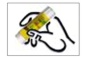  Colle les étiquettes sur la ligne du cahier pour écrire la phrase qui correspond au dessin.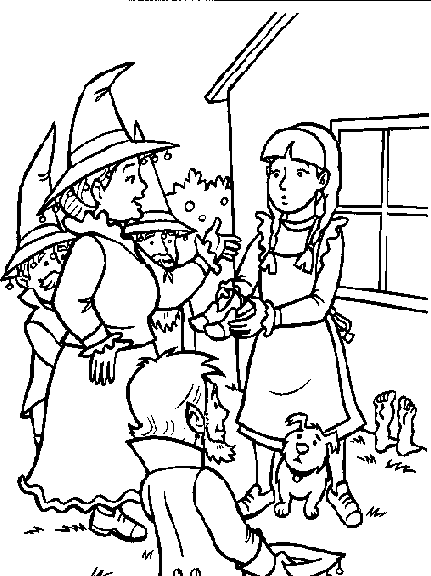 -----------------------------------------------------------------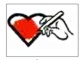 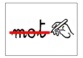  Colorie le mot qui convient et barre l’autre.Le cyclone emmène la maison sorcière.La maison écrase Dorothy la sorcière.Dorothy va sur la maison route de briques jaunes. Écris un ou une devant les mots. Relie les mots aux bons dessins en t'aidant du texte si tu as besoin de modèles. Entoure les mots qui correspondent à l'image en t'aidant du texte si tu as besoin de modèles. Relie les mots identiques (change de couleur). Dessine ce qui est écrit dans le cadre gris. Colle les étiquettes sur la ligne du cahier pour écrire la phrase qui correspond au dessin.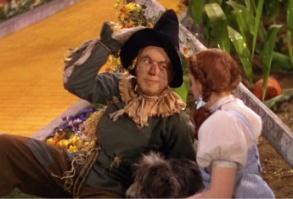 ----------------------------------------------------------------- Colorie le mot qui convient et barre l’autre.L'épouvantail est triste route.L'épouvantail n'a pas de souliers cerveau.Dorothy rencontre l'épouvantail Oz. Écris le ou la devant les mots. Relie les mots aux bons dessins en t'aidant du texte si tu as besoin de modèles. Entoure les mots qui correspondent à l'image en t'aidant du texte si tu as besoin de modèles. Relie les mots identiques (change de couleur). Dessine ce qui est écrit dans le cadre gris. Colle les étiquettes sur la ligne du cahier pour écrire la phrase qui correspond au dessin.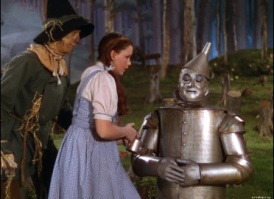 ----------------------------------------------------------------- Colorie le mot qui convient et barre l’autre.Le bûcheron est triste méchant.Le bûcheron n'a pas de coeur cerveau.Dorothy donne de l'huile souliers au bûcheron. Écris un ou une devant les mots. Relie les mots aux bons dessins en t'aidant du texte si tu as besoin de modèles. Entoure les mots qui correspondent à l'image en t'aidant du texte si tu as besoin de modèles. Relie les mots identiques (change de couleur). Dessine ce qui est écrit dans le cadre gris. Colle les étiquettes sur la ligne du cahier pour écrire la phrase qui correspond au dessin.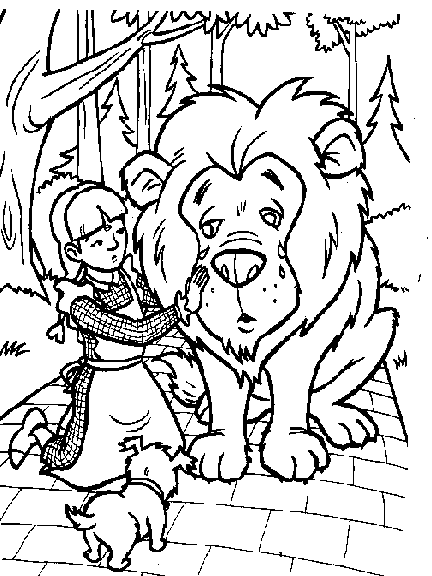 ----------------------------------------------------------------- Colorie le mot qui convient et barre l’autre.Le lion est triste méchant.Le lion attaque la sorcière Dorothy.Dorothy console le lion le bûcheron. Écris le  la ou les devant les mots. Relie les mots aux bons dessins en t'aidant du texte si tu as besoin de modèles. Relie les mots identiques (change de couleur). Dessine ce qui est écrit dans le cadre gris.Colorie la phrase correcte en t’aidant de l’illustration. Écris le  la ou les devant les mots. Colle les étiquettes sur la ligne du cahier pour écrire la phrase qui correspond au dessin.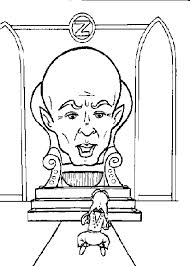 ----------------------------------------------------------------- Colorie le mot qui convient et barre l’autre.Oz est à la cité d'émeraude de fleur.Dorothy rencontre la sorcière le magicien d'Oz. Relie les mots aux bons dessins en t'aidant du texte si tu as besoin de modèles. Relie les mots identiques (change de couleur). Dessine ce qui est écrit dans le cadre gris.Colorie la phrase correcte en t’aidant de l’illustration. Écris le  la ou les devant les mots. Colle les étiquettes sur la ligne du cahier pour écrire la phrase qui correspond au dessin.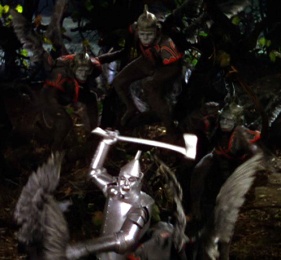 ----------------------------------------------------------------- Colorie le mot qui convient et barre l’autre.La sorcière est méchante gentille.Les singes tuent le lion le bûcheron.Les singes emmènent le lion l'épouvantail en prison. Relie les mots aux bons dessins en t'aidant du texte si tu as besoin de modèles. Relie les mots identiques (change de couleur). Dessine ce qui est écrit dans le cadre gris.Colorie la phrase correcte en t’aidant de l’illustration. Écris le  la ou les devant les mots. Colle les étiquettes sur la ligne du cahier pour écrire la phrase qui correspond au dessin.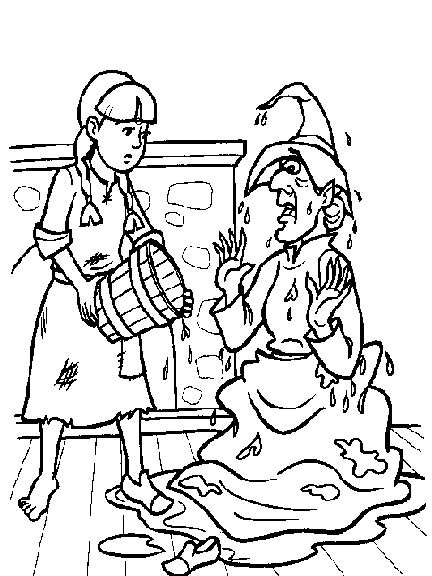 ----------------------------------------------------------------- Colorie le mot qui convient et barre l’autre.Dorothy jette de l'eau le lion sur la sorcière.La sorcière est gentille morte.La sorcière est triste méchante. Relie les mots aux bons dessins en t'aidant du texte si tu as besoin de modèles. Relie les mots identiques (change de couleur). Dessine ce qui est écrit dans le cadre gris.Colorie la phrase correcte en t’aidant de l’illustration. Écris un  une ou des devant les mots. Colle les étiquettes sur la ligne du cahier pour écrire la phrase qui correspond au dessin.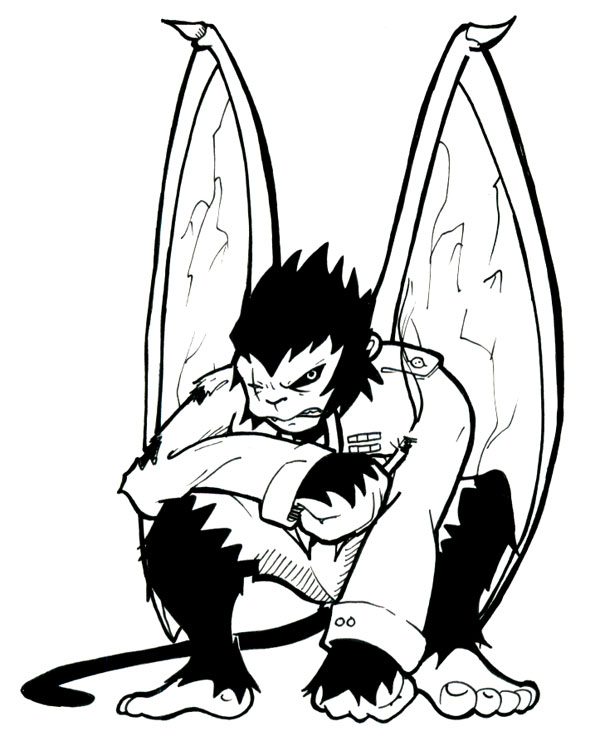 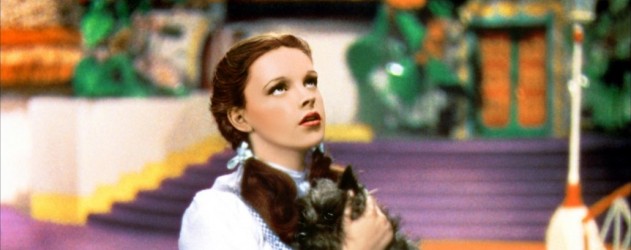 ----------------------------------------------------------------- Colorie le mot qui convient et barre l’autre.Dorothy et ses amis vont à la cité de l'eau d'émeraude.Dorothy et ses amis se perdent rencontrent. Relie les mots aux bons dessins en t'aidant du texte si tu as besoin de modèles. Relie les mots identiques (change de couleur). Dessine ce qui est écrit dans le cadre gris.Colorie la phrase correcte en t’aidant de l’illustration. Écris un  une ou des devant les mots. Colle les étiquettes sur la ligne du cahier pour écrire la phrase qui correspond au dessin.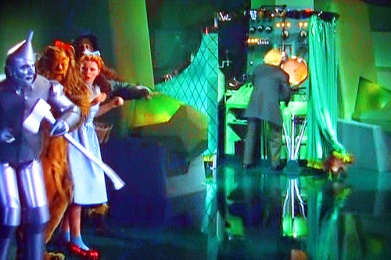 -----------------------------------------------------------------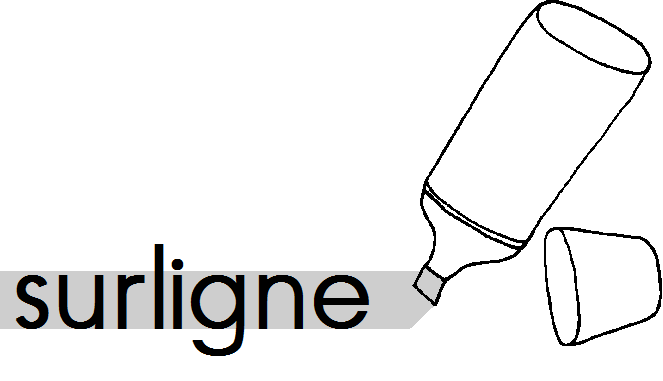  Barre les phrases fausses, et surligne les phrases vraies.Dorothy est ses amis vont voir Oz.Oz est une sorcière.Oz dit : "Je ne suis pas un magicien."Dorothy jette de l'eau sur Oz.Oz est caché derrière un rideau. Relie les mots aux bons dessins en t'aidant du texte si tu as besoin de modèles. Relie les mots identiques (change de couleur). Dessine ce qui est écrit dans le cadre gris.Colorie la phrase correcte en t’aidant de l’illustration. Écris le  la ou les devant les mots. Colle les étiquettes sur la ligne du cahier pour écrire la phrase qui correspond au dessin.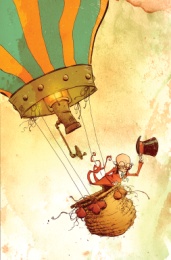 ----------------------------------------------------------------- Barre les phrases fausses, et surligne les phrases vraies.Oz donne un cœur au bûcheron.Oz donne du courage à Dorothy.Oz donne un cerveau à l'épouvantail.Le lion monte dans la montgolfière.Oz fabrique une sorcière. Relie les mots aux bons dessins en t'aidant du texte si tu as besoin de modèles. Relie les mots identiques (change de couleur). Dessine ce qui est écrit dans le cadre gris.Colorie la phrase correcte en t’aidant de l’illustration. Écris le  la ou les devant les mots. Colle les étiquettes sur la ligne du cahier pour écrire la phrase qui correspond au dessin.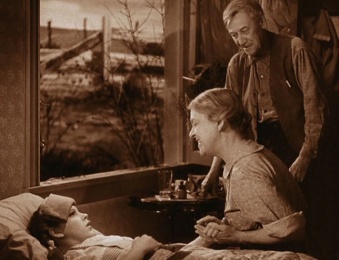 ----------------------------------------------------------------- Barre les phrases fausses, et surligne les phrases vraies.Dorothy va voir le magicien d'Oz.La sorcière dit : "le lion est magique".Les souliers de Dorothy sont magiques.Dorothy dit au revoir au magicien d'Oz.Dorothy est chez elle.Maîtrise de la langueLectureStade logographiqueDorothy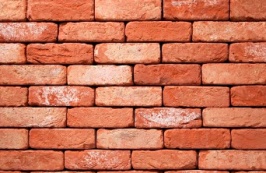 souliers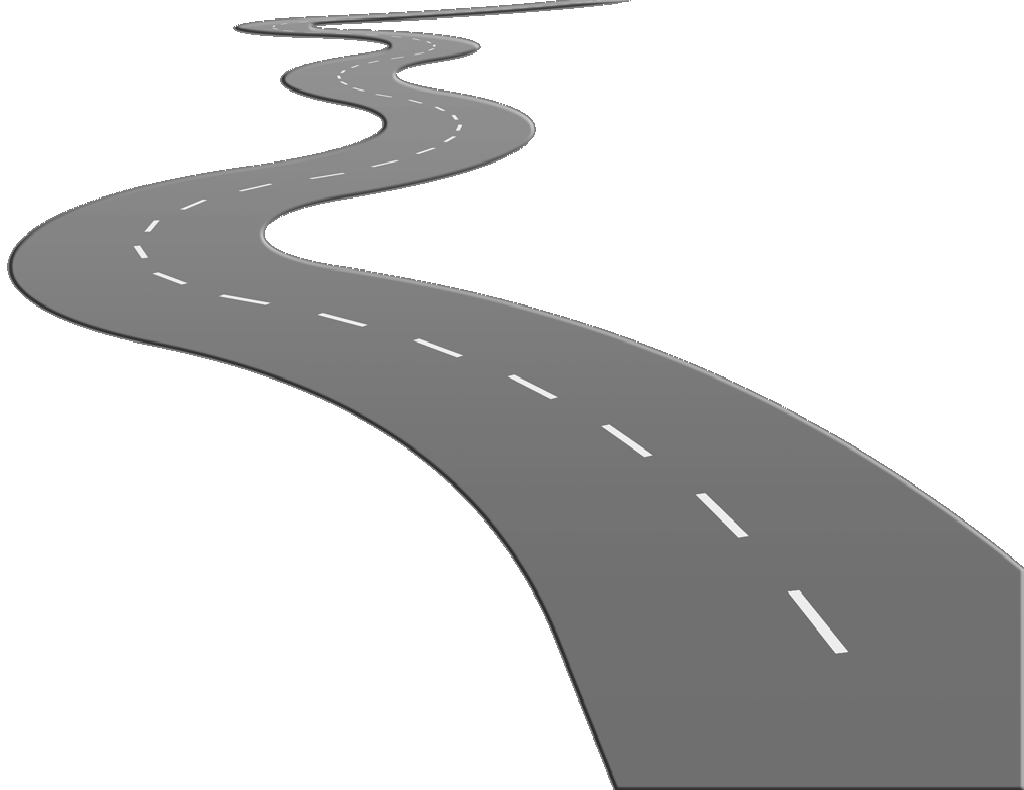 briques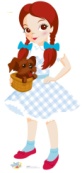 sorcière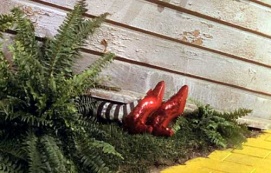 route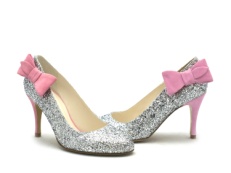 écrase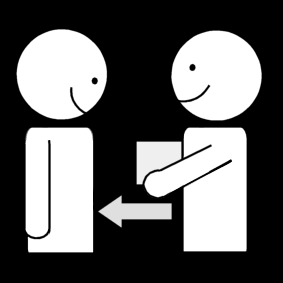 méchante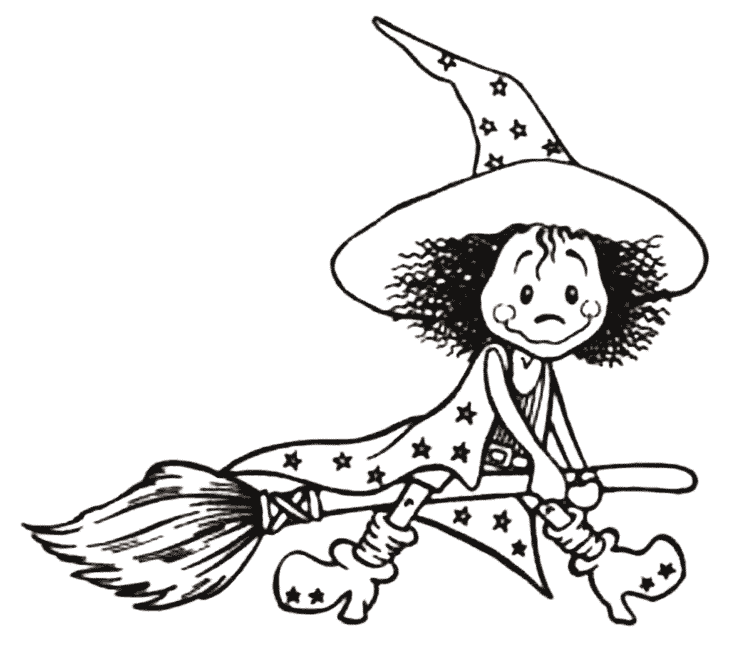 donne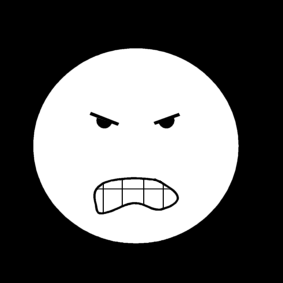 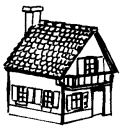 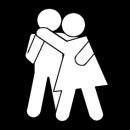 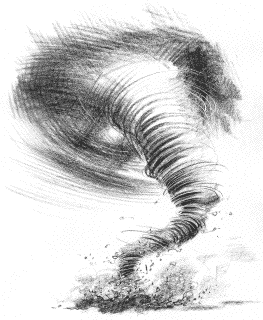 routesorcièremaisonemmèneécrasedonneDorothyméchantecycloneDorothymaisonmaisonlelaDorothylejaunejaunelaLa maison écrase la sorcière.àLasorcièredonnelesDorothy.souliers………sorcière……….route…..…..maison…..…cyclone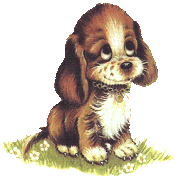 ..……...chien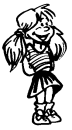 ……….fillecerveaurencontre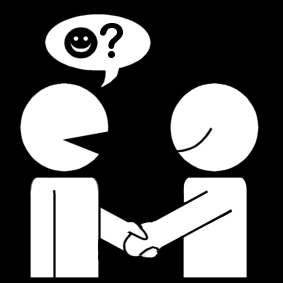 voir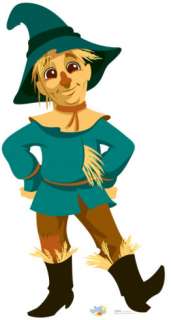 Dorothy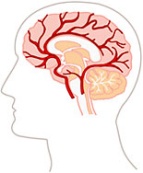 route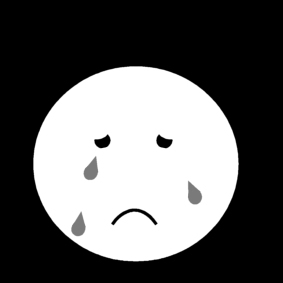 épouvantail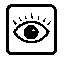 triste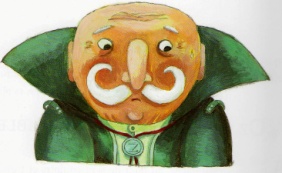 OztristevoircerveauvoirrencontreDorothyrouteOzDorothyunpaspasestdeetestunetdeDorothy rencontre l'épouvantail.L'épouvantailn'adecerveau.pas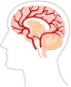 ………cerveau……….route…..…..maison………chien..…..sorcière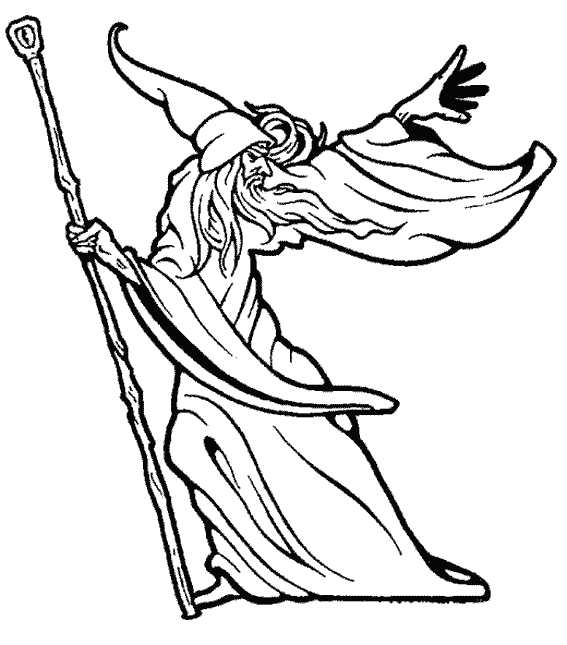 …….magicienvoir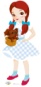 épouvantail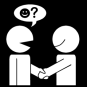 cœur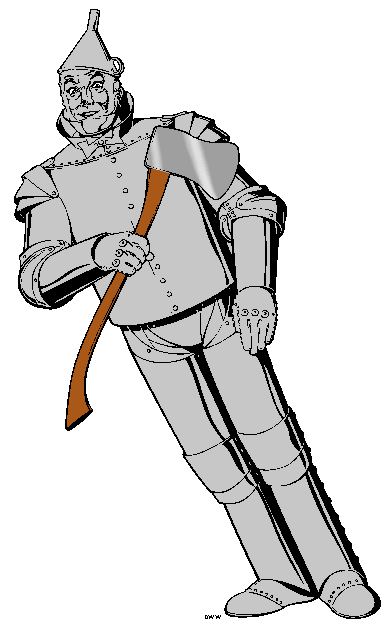 huile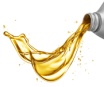 rencontre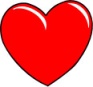 Dorothy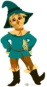 bûcheronOz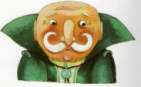 voircoeurOzcœurDorothyhuilerencontrevoircoeurlevontalebesoinveutveutavontbesoinDorothy rencontre le bûcheron.estLetriste.bûcheron..…bûcheron……….coeur…..…..route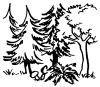 ………forêt..…..chien…….magicienamis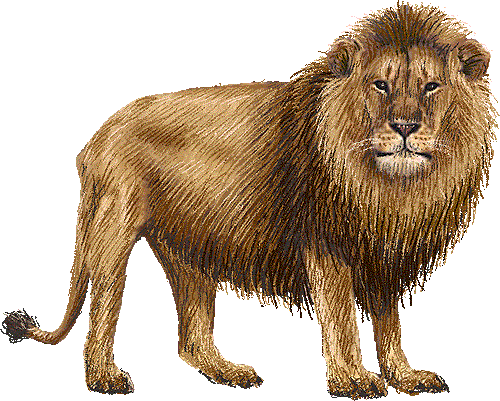 quatre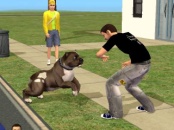 lion4attaque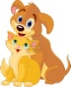 épouvantailtriste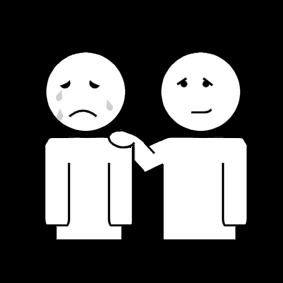 consolebûcheronlionamistristetristeattaquelionamisquatreconsoleleleslesetetleestvontvontestLe lion est triste.Dorothyleconsoleliontriste.………lion……….amis…...bûcheron………souliers..…..cerveau…….maisonrencontrent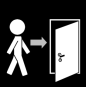 arrivent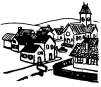 dit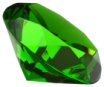 émeraudecitémagicien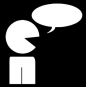 méchante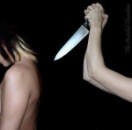 tuer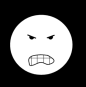 seslailsseslaledeilsledeDorothy rencontre le magicien d'Oz.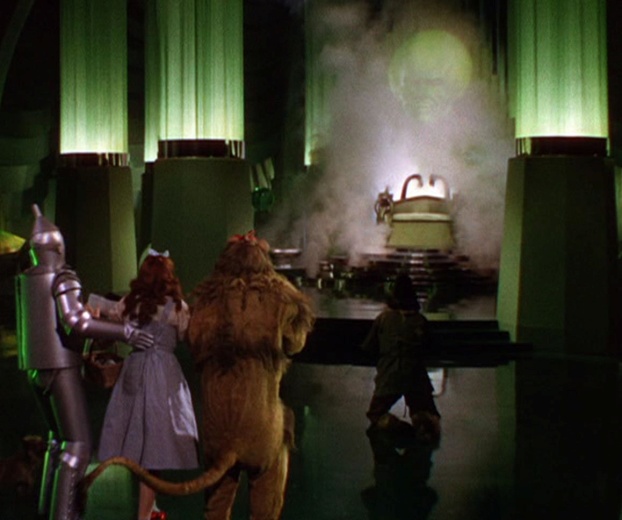 Dorothy et ses amis rencontrent la sorcière.Dorothy et ses amis rencontrent le magicien d'Oz.………lion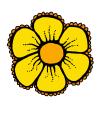 ……….fleurs…...bûcheron………sorcière..…..magicien…….cité"AllezàOzDorothy :tuerladitsorcière".prison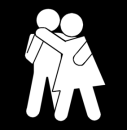 tuent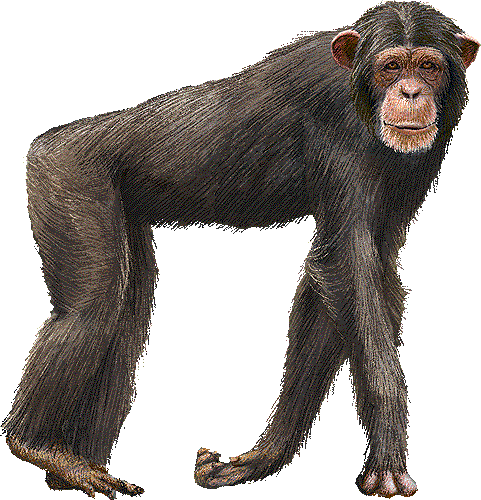 emmènent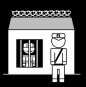 singessorcièrelion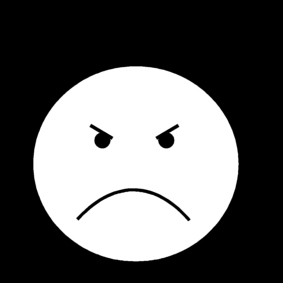 colèreméchanteestenenlesleslaetestlaetLes singes mettent le lion en prison.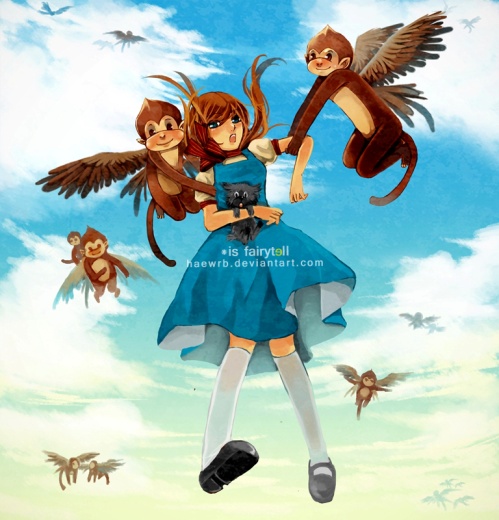 Les singes emmènent le bûcheron.Les singes emmènent Dorothy.………lion……….singe…...singes………sorcière..…..prison…….bûcheronLessingesbûcheron.leattaquentsouliers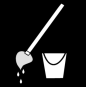 morte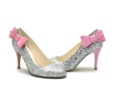 jette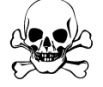 ménagesorcière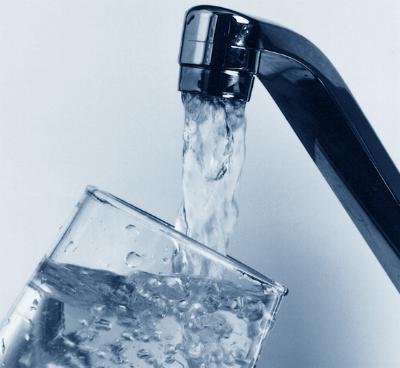 eau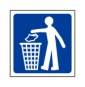 DorothyméchantefaitveutpoursurveutfaitsurestestpourDorothy jette de l'eau sur la sorcière.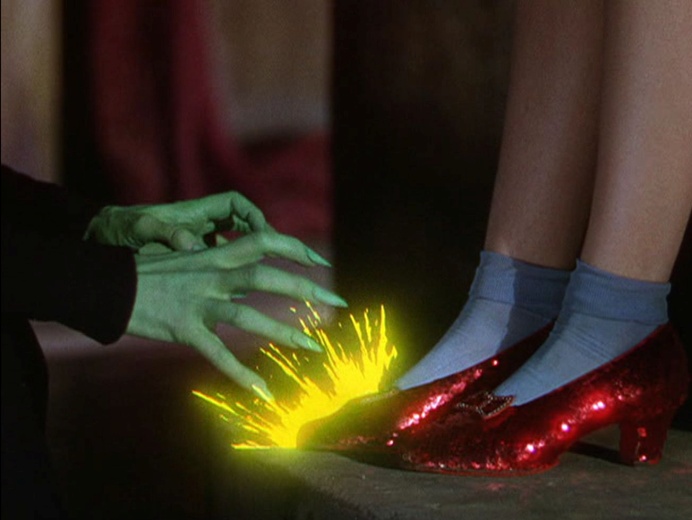 La sorcière veut les fleurs de Dorothy.La sorcière veut les souliers de Dorothy.………ménage……….souliers…...sorcières………sorcière..…..singe…….bûcherondeDorothyjettesorcière.surméchantel'eaulaappelle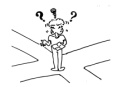 singes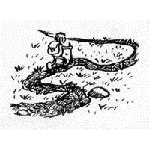 perdent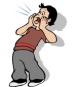 citécheminémeraudeDorothyemmènentvontlesseilssurselesvontilssurDorothy et ses amis sont sur le chemin.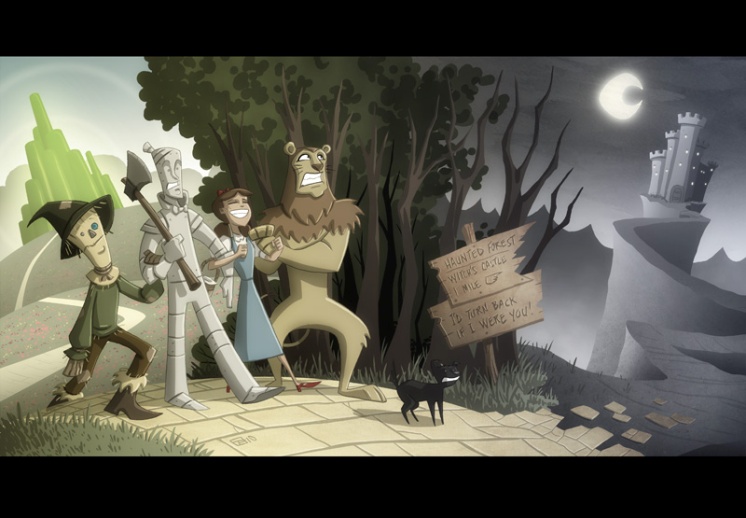 Dorothy est ses amis sont à la cité d'émeraude.Dorothy et ses amis se perdent sur le chemin.………chemin……….cité…...amis………sorcière..…..singe…….bûcheronlesappellesinges.Dorothycachémagicienvoir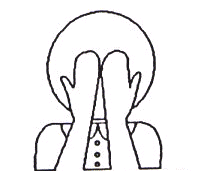 Oz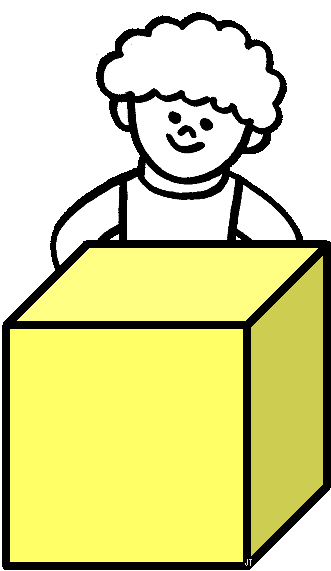 derrière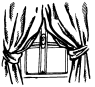 rideauamisditsesrevenezvontpasrevenezdemaindemainsespasvontOz est caché derrière un rideau.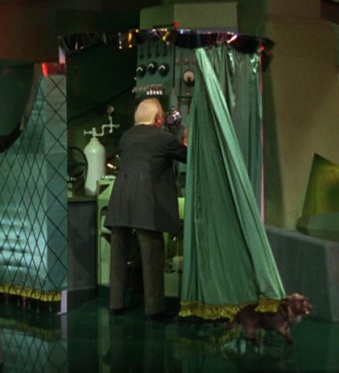 Oz est caché devant un rideau.Oz est caché derrière un rideau.………rideau……….cité…...magiciens………sorcière..…..singe…….magicienOzmagicien.n'estpasuncerveauépouvantailOz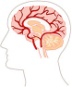 donnemontecœur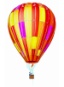 bûcheron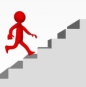 montgolfièrefabriquepaspasdudansaududansaufabriqueOz donne un cœur au bûcheron.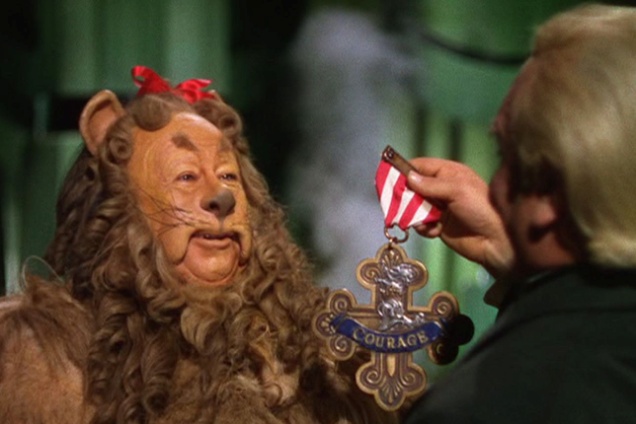 Oz donne du courage au lion.Oz donne un cœur au lion.………cerveau……….cœur…...magiciens………lion..…..montgolfière…….cœursOzmontedanslamontgolfière.sorcièresouliersvoiramisdit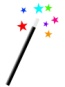 Dorothycœurmagiquesgentillechezvaau revoirsontsontau revoirgentillechezvaDorothy dit au revoir à ses amis.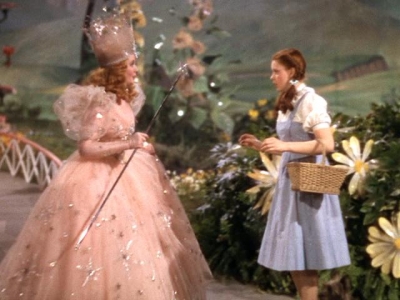 Dorothy va voir la méchante sorcière.Dorothy va voir la gentille sorcière.………sorcières……….sorcière...magiciens………souliers..…..montgolfières…….cœursDorothyauestelleKansas.chez